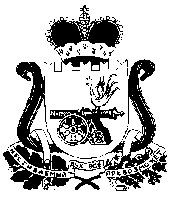 АдминистрацияСтодолищенского  сельского поселенияПочинковского района   Смоленской областиРАСПОРЯЖЕНИЕ  от 23.11. 2011г.                        №  229  п. СтодолищеОб     утверждении             Порядкапроведения     антикоррупционной экспертизы            муниципальныхправовых актов должностных  лицОрганов местного самоуправления муниципального          образованияСтодолищенского            сельского поселения  Починковского  района Смоленской области       В соответствии с Федеральным законом от 25.12.2008 № 273-ФЗ «О противодействии коррупции»:       - утвердить прилагаемый Порядок проведения антикоррупционной экспертизы проектов муниципальных правовых актов должностных лиц органов местного самоуправления муниципального образования Стодолищенского сельского поселения Починковского района Смоленской области.Глава муниципального образованияСтодолищенского сельского поселенияПочинковского района Смоленской области                                    Г.А. Знайко         Приложение к распоряжению Главы Администрации Муниципального образованияСтодолищенского сельского поселенияПочинковского района Смоленской областиот «23» ноября 2011г. № 229 Порядок Проведения антикоррупционной экспертизы проектов муниципальных правовых актов должностных лиц местного самоуправления муниципального образования Стодолищенского сельского поселения Починковского района Смоленской областиОбщее положениеПредметом антикоррупционной экспертизы являются проекты муниципальных правовых актов должностных лиц местного самоуправления муниципального образования Стодолищенского сельского поселения Починковского района Смоленской области (далее – проекты МПА), регулирующих правоотношения в сфере полномочий  повышенным риском коррупции.Антикоррупционная экспертиза проводится в целях:- выявления в проектах МПА коррупционно опасных факторов;- разработки рекомендаций, направленных на устранение или     ограничения действия выявленных в проектах МПА коррупционно опасных факторов.При подготовке проекта МПА должностное лицо Администрации муниципального образования Стодолищенского сельского поселения Починковского района Смоленской области осуществляющая подготовку проекта МПА (далее - разработчик МПА), должно стремиться к недопущению включения в текст проекта  МПА норм, содержащих типичные коррупционные факторы.Порядок проведения антикоррупционной экспертизы проекта муниципального правового акта      2.1.  Антикоррупционная экспертиза проектов МПА проводится специалистом Администрации муниципального образования   Стодолищенского сельского поселения Починковского района Смоленской.     2.2. Порядок согласования проектов МПА, подлежащих антикоррупционной экспертизы, определяется Инструкцией по делопроизводству в Администрации муниципального образования Стодолищенского сельского поселения Починковского района Смоленской области, УТВЕРЖДЕННОЙ Постановлением Главы Администрации муниципального образования Стодолищенского сельского поселения Починковского района Смоленской области от 29.12.07г. № 58.    2.3. Отбор проекта МПА для антикоррупционной экспертизы проводится разработчиком проекта Администрации муниципального образования Стодолищенского сельского поселения Починковского района Смоленской области.    Ответственность за направление проектов МПА на антикоррупционную экспертизу  возлагается на непосредственных исполнителей, готовивших проект Администрации муниципального образования Стодолищенского сельского поселения Починковского района Смоленской области.   2.4. При направлении проекта МПА на антикоррупционную экспертизу к нему прикладывается пояснительная записка.      В пояснительной записке должны содержаться следующие сведения:      - наименование проекта МПА, направляемого на антикоррупционную экспертизу;     - полный перечень положений (статей, пунктов) федеральных и областных нормативных правовых актов, регулирующих соответствующие правоотношения и позволяющих установить правомерность принятия МПА;     - вывод об отсутствии (наличии) в проекте МПА типичных коррупционных факторов.    В исключительных случаях, когда разработчик проекта МПА  не может избежать в тексте проекта МПА нормы, содержащий типичный коррупционный фактор, в пояснительной записке должны быть указаны типичный коррупционный фактор, содержащая его норма, причины, вызывающие затруднения в его устранении.     2.5. Антикоррупционная экспертиза проекта МПА проводится в срок не более 10 рабочих  дней со дня поступления документов специалисту Администрации муниципального образования Стодолищенского сельского поселения Починковского района Смоленской области. Поступление проектов МПА фиксируется в Журнале регистрации проектов МПА должностных лиц местного самоуправления муниципального образования Стодолищенского сельского поселения Починковского района Смоленской области.   2.6. По результатам антикоррупционной экспертизы специалистом составляется заключение в соответствии с пунктом 3 настоящего Порядка.   2.7. В случае внесения в проект МПА изменений после его согласования специалистом он подлежит повторному согласованию специалистом.Заключение по результатам антикоррупционной экспертизыПо результатам антикоррупционной экспертизы проекта МПА в случае обнаружения коррупционных факторов, специалистом составляется заключение.Заключение по результатам антикоррупционной экспертизы состоит из вводной части, описательной и выводов.Вводная часть должна содержать:   -   дату и место подготовки заключения, данные о проводящих экспертизу лицах;- основание для проведения экспертизы;- наименование проекта МПА, проходящего экспертизу.3.4. Описательная часть заключения составляется по одной из следующих форм: - в форме последовательного изложения норм, содержащих коррупционные факторы (с их описанием и рекомендациями по устранению), в порядке расположения этих норм в проекте  МПА. При этом для каждой нормы указываются все выявленные в ней типичные коррупционные факторы и рекомендации по их устранению;- в форме последовательного перечня типичных коррупционных факторов, содержащихся в нормах проекта МПА. При этом после указания содержащегося в проекте МПА коррупционного фактора приводятся все нормы, в которых он содержится, с описанием его проявления в каждой из этих норм (или в нескольких аналогичных нормах) и рекомендации по устранению коррупционного фактора для каждой из норм, нескольких или всех содержащих его норм.    Также заключение может содержать указание на наличие  (отсутствие) в анализируемом проекте МПА превентивных антикоррупционных норм и рекомендации по их включению.    Отсутствие типичного коррупционного фактора в заключении означает, что нормы проекта МПА проверены на его наличие, и ни в одной из этих норм он не выявлен.Выводы по результатам экспертизы должны соответствовать исследовательской части   заключения.К заключению прилагается заполненная таблица типичных коррупционных факторов проектов МПА (приложение к Порядку).Заключение по результатам антикоррупционной экспертизы:- не может содержать утверждение о намеренном включении в проект МПА коррупционных факторов;           - не предполагает выявление существующих или возможных коррупционных схем, в которых используются или могут использоваться коррупционные факторы;         - не предполагает оценку объема коррупционных последствий.Приложение к Порядку проведенияантикоррупционной экспертизыпроектов муниципальных правовых актов должностныхлиц органов местногосамоуправления муниципальногообразования Стодолищенскогосельского поселения Починковского района Смоленской областиТаблица типичных коррупционных факторов проектов МПА А. коррупционные факторы, связанные с реализацией полномочий должностных лиц местного самоуправления муниципального образования Стодолищенского сельского поселения Починковского района Смоленской областиБ. Коррупционные факторы, связанные с наличием правовых пробеловВ. Коррупционные факторы системного характера                        23 ноября 2011 годаГлава муниципального образованияСтодолищенского сельского поселенияПочинковского района Смоленской области                                                       Г.А. Знайко                    №Типичный коррупционный факторНорма анализируемого проекта МПАПредложения и рекомендации1Широта дискреционных полномочий2Определение компетенции по  формуле «вправе»3Завышение требования к лицу, предъявляемые для реализации его права4Злоупотребление изменение объема прав 5Чрезмерная свобода подзаконного нормотворчества 6Юридико-лингвистическая коррупциогенность7Приятие муниципального правового акта «сверх компетенции»8Заполнение законодательных пробелов при помощи муниципального правового акта10Наличие пробела в регулировании11Отсутствие административных процедур12Отсутствие конкурсных (аукционных) процедур13Отсутствие запретов и ограничений для муниципальных служащих в конкретной сфере деятельности14Отсутствие ответственности муниципальных служащих15Отсутствие контроля за органами местного самоуправления и муниципальными служащими16Нарушение режима прозрачности информации1717Ложные цели и приоритетыЛожные цели и приоритеты1818Нормативные коллизииНормативные коллизии1919«Навязанная» коруппциногенность «Навязанная» коруппциногенность                                   Г. Проявления коррупциногенности                                  Г. Проявления коррупциногенности                                  Г. Проявления коррупциногенности                                  Г. Проявления коррупциногенности                                  Г. Проявления коррупциногенности                                  Г. Проявления коррупциногенности                                  Г. Проявления коррупциногенности20Формально-техническая коррупциногенностьФормально-техническая коррупциногенность21Непринятие муниципального правового актаНепринятие муниципального правового акта22Нарушение баланса интересовНарушение баланса интересов23Другие коррупционные факторыДругие коррупционные факторы